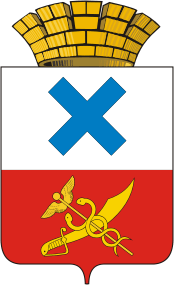 ПОСТАНОВЛЕНИЕ администрации Муниципального образованиягород Ирбитот 3 декабря 2019 года  № 1854-ПА г. Ирбит	Об утверждении Плана проведения экспертизы нормативных правовых актов Муниципального образования город Ирбит на 2020 год           В соответствии с Федеральным законом от 06.10.2003 № 131-ФЗ «Об общих принципах организации местного самоуправления в Российской Федерации», Законом Свердловской области от 14.07.2014 № 74-ОЗ «Об оценке регулирующего воздействия проектов нормативных правовых актов Свердловской области и проектов муниципальных нормативных правовых актов и экспертизе нормативных правовых актов Свердловской области и муниципальных нормативных правовых актов», от 22 июля 2016 года № 78-ОЗ «О внесении изменений в Закон Свердловской области «Об оценке регулирующего воздействия проектов нормативных правовых актов Свердловской области и проектов муниципальных нормативных правовых актов и экспертизе нормативных правовых актов Свердловской области и муниципальных нормативных правовых актов»», постановлением главы Муниципального образования город Ирбит от 29.08.2018 года №150-ПГ «Об утверждении Порядков проведения оценки регулирующего воздействия проектов нормативных правовых актов и экспертизы нормативных правовых актов Муниципального образования город Ирбит», руководствуясь Уставом Муниципального образования город Ирбит, администрация Муниципального образования город ИрбитПОСТАНОВЛЯЕТ:1.  Утвердить  План  по проведению экспертизы нормативных правовых актов Муниципального образования город Ирбит на 2020 год (прилагается).2. Начальнику отдела организационной работы и документообеспечения администрации Муниципального образования город Ирбит (И.В. Панкрашкиной) разместить настоящее постановление на официальном  сайте администрации Муниципального образования город Ирбит.3. Контроль за исполнением настоящего постановления оставляю за собой.Глава Муниципального образования город Ирбит                                                                      Н.В. ЮдинПриложение                                                                     к постановлению администрации                                              Муниципального   образования                                                                           город  Ирбит                                                                                от 03.12.2019 года  №1854-ПАПлан проведения экспертизы нормативных правовых актов  Муниципального образования город Ирбит на 2020 год№ Наименование инициатора включения нормативного правового акта в план проведения экспертизыЭкспертная группа (орган местного самоуправления или отдел администрации)Основные реквизиты нормативного правового акта(вид, дата, номер, наименование)Орган местного самоуправления, принявший оцениваемый нормативный правовой акт и  (или) к компетенции и полномочиям которого относится исследуемая сфера общественных отношенийСроки проведения экспертизы(квартал)1234561.Отдел экономического развития администрации Муниципального образования город ИрбитОтдел экономического развития администрации Муниципального образования город ИрбитПостановление администрации Муниципального образования город Ирбит от 21.11.2016 г. №1884 «О внесении изменений в постановление администрации Муниципального образования город Ирбит  от 31.03.2014 года №467 «Об утверждении административного регламента исполнения  муниципальной функции по осуществлению муниципального контроля за соблюдением законодательства в области розничной продажи алкогольной продукции на территории   Муниципального образования город Ирбит» Администрация Муниципального образования город Ирбит2 квартал 2020 г.2.Отдел экономического развития администрации Муниципального образования город ИрбитОтдел экономического развития администрации Муниципального образования город ИрбитПостановление администрации Муниципального образования город Ирбит от 21.11.2016 г. № 1885 «О  внесении изменений в постановление администрации Муниципального образования город Ирбит от 27 августа 2014г. № 1585 «Об утверждении административного регламента проведения проверок при осуществлении муниципального контроля в области торговой деятельности на территории Муниципального  образования  город Ирбит»Администрация Муниципального       образования город Ирбит3 квартал 2020 г.3.Отдел экономического развития администрации  Муниципального образования город ИрбитОтдел экономического развития администрации Муниципального образования город ИрбитПостановление администрации Муниципального образования город Ирбит от 05.07.2017 г. №1085-ПА «Об утверждении административного регламента по исполнению муниципальной функции по осуществлению контроля за организацией и осуществлением деятельности по продаже товаров       (выполнению работ, оказанию услуг) на розничных рынках на территорииМуниципального образования город Ирбит»Администрация Муниципального       образования город Ирбит4 квартал 2020 г.